Name:______________________________			Date:________________Weekly Homework 6						Mrs. Zunich1. These are the rules I use when I am multiplying values that are in scientific notation:First      ____________________________ the coefficients Second  ____________________________ the base, 10Third    ____________________________ the exponents 2. Find the PRODUCT of each of the values given.  Make sure that your answer is given in correct scientific notation.Convert the following values from standard form to scientific notation.a)   5,630,000      =  ________________________________________________b)   0.0028          =  ________________________________________________Convert the following values from scientific notation to standard form.=  _____________________________________________=  ______________________________________________These are the rules I use when I am DIVIDING values that are in scientific notation:First      ____________________________ the coefficients Second  ____________________________ the base, 10Third    ____________________________ the exponents  Find the QUOTIENT of each of the values given.  Make sure that your answer is given in correct scientific notation.REFLECTION:  Circle the picture that best describes how YOU feel about changing multiplying values in scientific notation.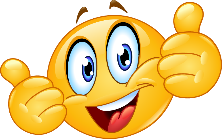 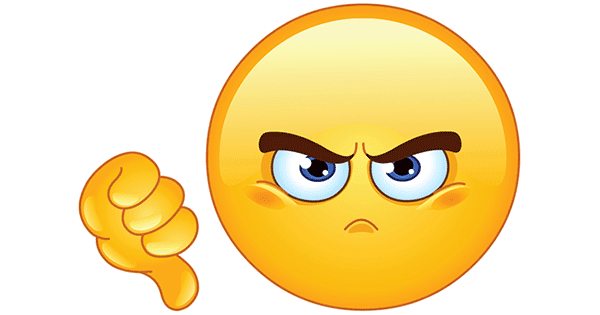 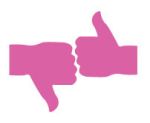 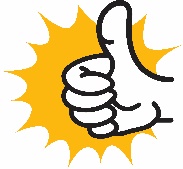 a. (5.602 x 103 )(1.6 x 103) = ______________________b. (2.3 x 10-4)( 4.78 x 10-4) = ______________________c. (5.1 x 107)(1.23 x 10-5) = _______________________     = ______________________    = ______________________  = ______________________